Графическая работа 3.3Графическая работа – оценочный материал, позволяющий оценить развитие ассоциативного мышления при слушании музыки.
Цель: оценивание результатов освоения учащимися 3х классов понятия ритма, сильной и слабой доли, тактовой черты путём графического изображения ритмического рисунка. Графическая работа состоит из двух заданий, разного уровня сложности.Рекомендации по оцениванию отдельных заданий и работы в целомЗадание графической работы.Прочитай четверостишье,  посмотри ритмический рисунок, подпиши слова, расставь акценты значком  Гуси прилетели,										Возле моря сели.											Искупаться в море синем 								Гуси захотели.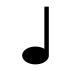 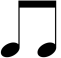 Прочитай четверостишье, сочини свой ритмический рисунок. Подпиши слова, расставь акценты.Здравствуй утёнок,										Чей ты ребёнок?											А куда плывёшь ты?										И кого зовёшь ты?Выполни самооценку работы:Я справился с заданиями № __________Испытываю затруднения в заданиях№ __________ Было трудно. Мне нужна помощь в заданиях№ _____________Инструкция по проведению  работы.Для проведения данной графической работы необходимо показать, как правильно подписывать слова (по слогам) и как правильно расставить акценты над нотами. Единого правильного выполнения задания № 2 нет, т.к. ритмическое восприятие текста у детей может быть различным.  Учитель по своему усмотрению может подобрать четверостишья в зависимости от уровня подготовленности и работоспособности класса. Инструкция по проверке  работПо окончании работы предложить детям выполнить самооценку, что позволит учителю выявить основные затруднения при выполнении заданий и провести работу над ошибками. *33,3% от максимального балла за всю работу равно 50% от максимального балла за задания базового уровня сложности.№Планируемый результатЗаданияКол-во заданийКритерии оценивания и оценочные баллыУровень сложности1.Уметь определять сильную долю в начале такта.Просмотри ритмическую запись, подпиши слова и расставь акценты.12 балла за правильно выполненное задание 1балл – задание выполнено с ошибками0  баллов - неправильное выполнение или отсутствие работыбазовый2.Прочитай четверостишье, сочини и запиши свой ритмический рисунок к данным словам. Подпиши слова, расставь акценты.13 балла за правильно выполненное задание 1балл – задание выполнено с ошибками0  баллов - неправильное выполнение или отсутствие работы повышенный№ заданияПравильный ответКоличествобаллов1.Гу- си  при-ле- те-ли  Воз-лемо-ря се-ли            Ис-ку-пать-ся в мо-ре синем   гу-си за-хо - те- ли.2 балла за правильно выполненное задание 1балл – задание выполнено с ошибками0  баллов - неправильное выполнение или отсутствие работы2.Вариант правильного выполнения задания:Здравствуй у – тё – нок  чей ты ре – бё – нок?А    ку-да   плы-вёшь ты?  И   ко-го  зо – вёшь ты?3 балла за правильно выполненное задание 1балл – задание выполнено с ошибками0  баллов - неправильное выполнение или отсутствие работыОценка успешности выполнения заданий (в %)Уровневая оценка знанийЦифровая отметка.Уровневая шкалаМенее 33,2 %низкий уровень2НедостаточныйОт 33,3*-55,5 %средний уровень3БазовыйОт55,6 -  80 %выше среднего4ПовышенныйСвыше 80 %высокий5Высокий